    News Release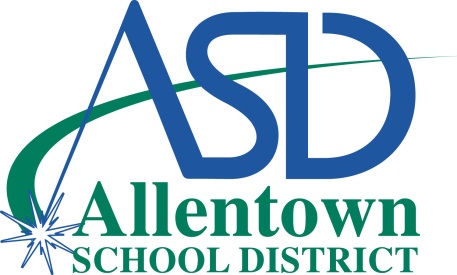 For Immediate ReleaseContact:  Dr. Lucretia Brown – 484-765-4218In Your Schools: October 16 – 27, 2017
The Allentown School District announces the following events taking place in our schools from October 16 - 27. The Allentown School Board of Directors Meeting Schedule for October (public is invited), is below, and will be held in the Allentown School District Board Room at the District’s Administration Center:Thursday, October 26 at 7:00 p.m.: Regular Board MeetingOctober 19; 6:00 p.m. – 8:00 p.m.: Dieruff College & Career Fair in the Meilinger Cafeteria.High School ScheduleLouis E. Dieruff High SchoolOctober 16 – 20 and 23 – 27; 6:30 a.m.: ROTC meets Monday through Friday in G-8.October 16; during school day: Northampton Community College Trip hosted by GEAR UP.October 16 – 20 and 23 – 27; 1:00 p.m. – 2:40 p.m.: Leader (Newspaper) meets Monday through Friday in E-6.October 16 – 20 and 23 – 27; 1:00 p.m. – 2:40 p.m.: Ledannus (Yearbook) meets Monday through Friday in A-22.October 16 – 20 and 23 – 27; 2:40 p.m.: School Store is open Monday through Friday at end of school day.October 16 and 23; 2:40 p.m.: Class of 2018 meets Monday in F-1.October 16 and 23; 3:00 p.m.: Class of 2019 meets Monday in B-10.October 16 and 23; 2:45 p.m.: Video Club meets Monday in F-3.October 16, 18, 23 and 25; 3:00 pm..: Weightlifting is Monday and Wednesday in the Weight Room.October 17, 19, 24 and 26; 2:45 p.m.: Chess Club meets Tuesday and Thursday in A-7.October 17 and 24; 2:50 p.m.: Class of 2021 meets Tuesday in A-19.October 17 and 24; 2:50 p.m.: Computer Club meets Tuesday in E-4.October 17 and 24; 2:45 p.m.: Debate Team meets Tuesday in E-6.-more-P2-IYS 10/16-10/27October 17 and 24; 2:45 p.m.: Husky Buddies meets Tuesday in A-6.October 17 and 24; 2:45 p.m.: Robotics Club meets Tuesday in E-4.October 17 and 24; 2:45 p.m.: SADD Club meets Tuesday in C-4.October 17 and 24; 2:40 p.m.; Spanish Honor Society meets Tuesday in F-9.October 17 and 24; 3:15 p.m.: Stage Crew meets Tuesday on Auditorium Stage.October 18 and 25; 2:50 p.m.: Art Club meets Wednesday in E-1.October 18 and 25; 2:45 p.m.: Class of 2020 meets Wednesday in the Guidance Office.October 18 and 25; 3:00 p.m.: Gay Straight Alliance (GSA/LGBT) meets Wednesday in the Guidance Office.October 18, 19, 25 and 26; 2:50 p.m.: Husky Artchives meets Wednesday and Thursday in B-3.October 18 and 25; 3:00 p.m.: Key Club meets Wednesday in C-1.October 18 and 25; 3:00 p.m.: Poetry Club Meets Wednesday in A-22.October 18 and 25; 3:00 p.m.: Rowing Club meets Wednesday in the Exercise Room.October 18 and 25; 2:50 p.m. – 3:30 p.m.: Running Club (Husky Strides) meets Wednesday in the Gym Lobby.October 18 and 25; 2:45 p.m.: Sew What Club meets Wednesday in D-6.October 18 and 25; 2:50 p.m.: Step Team meets Wednesday in the 9th Grade Café.October 19 and 26; 2:50 p.m.: German Honor Society meets Thursday in F-15.October 19 and 26; 2:45 p.m.: Multicultural Leadership meets Thursday in F-13.October 19 and 26; 2:50 p.m.: Strategic Game Club meets Thursday in D-3 or B-19.October 19 and 26; 2:50 p.m.: Student Council meets Thursday in D-8.October 19 and 26; 6:00 p.m. – 8:00 p.m.: College & Career Fair in the Meilinger Cafeteria.October 20 and 27; 3:00 p.m.: Anime Club meets Friday in B-10.October 20 and 27; 2:50 p.m.: Scholastic Scrimmage meets Friday in G-3.William Allen High SchoolOctober 16 and 23; 2:50 p.m.: Anti-Bullying Club meets Monday in Room 3-205.October 16 and 23; 2:45 p.m.: International Club Meeting in Room 2-303.October 16 and 23; 2:45 p.m.: SADD Club Meeting in Room 1-215. New students welcome. See Mrs. Roehrich or Mr. Rohrbach with questions.October 17 and 24; 2:45 p.m.: Gay Straight Alliance meets every Tuesday in Room 1-303. October 17 and 24; 2:50 p.m.: Student Government Association (SGA) meets Tuesday.-more-P3-IYS 10/16-10/27October 19 and 26; 2:45 p.m.: Health Careers Club meets Thursdays in NGC Room 8-212.October 19 and 26; 2:45 p.m.: Key Club Meeting in Room 1-304.Middle School ScheduleHarrison-Morton Middle SchoolOctober 16 – 19 and 23 – 26; 2:45 p.m.: 21st Century Afterschool Program meets Monday through Thursday. Focuses on completing homework, improving math and reading skills and includes physical activities. Students are provided a meal.October 17; during school day: Bike & Boat Trip for Grade 6 Minuteman Team.October 18; during school day: Bike & Boat Trip for Grade 8 Gold Team.October 18 and 25; 2:45 p.m. – 3:45 p.m.: Sewing Club meets Wednesday.Francis D. Raub Middle SchoolOctober 16, 17, 19, 23, 24 and 26; 2:45 p.m.: Cheerleading Practice meets Monday, Tuesday and Thursday.October 16 – 19 and 23 – 26; 2:45 p.m.: 21st Century Afterschool Program meets Monday through Thursday in Room 120. Focuses on completing homework, improving math and reading skills and includes physical activities. Students are provided a meal.October 16; 3:00 p.m.: ASD Sports Physicals for Trexler and Raub will be held at Trexler.October 17; during school day: Picture DayOctober 18 and 25; 2:45 p.m.: Community Bike Works meets Wednesday in Room 109.October 18 and 25; 2:45 p.m.: Latin Dance Club meets Wednesday in the Café.October 19 and 26; 2:45 p.m.: Health Careers Club meets Thursdays in the Small Gym.October 19; 5:00 p.m.: PTO Meeting in Room 120. Will include an interactive presentation about “Making Better Purchasing Decisions” by Lafayette Ambassador Bank. The meeting and presentation will be in English and Spanish with a light meal provided. Please RSVP to bolens@allentownsd.org or pattersonj@allentownsd.org South Mountain Middle SchoolOctober 16 – 19 and 23 – 26; 2:45 p.m. – 4:00 p.m.: Homework Club meets Monday through Thursday in Room 144.October 16 and 23; 2:45 p.m. – 4:15 p.m.: Latin Dance Team Practice is Mondays in the Auditorium.October 16, 18, 23 and 25; 2:45 p.m. – 4:00 p.m.: Mission Possible meets Monday and Wednesday in Room 160.October 16 – 19 and 23 – 26; 2:45 p.m. – 5:45 p.m.: 21st Century Afterschool Program runs Monday through Thursday in room 113. Focuses on completing homework, improving math and reading skills and includes physical activities. Students are provided a meal.October 17 and 25; 3:00 p.m. – 4:30 p.m.: Cheerleading Practice in Caf B.-more-P4-IYS 10/16-10/27October 17, 19, 24 and 26; 2:45 p.m. – 4:15 p.m.: Heart & Sole (GOTR) meets in Room 110.October 17, 19, 24 and 26; 2:45 p.m. – 4:00 p.m.: Lego/Game Club meets Tuesday and Thursday in Room 122.October 17, 18, 24 and 26; 2:45 p.m. – 4:15 p.m.: Step TeamOctober 18; 7:15 a.m. – 8:00 a.m.: Breakfast BuddiesOctober 20; during school day: Dress Down for Cancer Awareness, colors are Pink & White.October 20; 2:45 p.m. – 4:15 p.m.: School Dance hosted by Step Team will be in the Cafeteria.October 26; 5:30 p.m. – 6:30 p.m.: Lights On After School Event-Involvement/Showcase Fair of SMMS Programs.Trexler Middle SchoolOctober 16 – 20 and 23 – 27; 2:45 p.m. – 5:30 p.m. Football Practice (Friday practice goes until 5:00 p.m.)October 16 and 23; 2:45 p.m. – 3:45 p.m.: Harry Potter Club meets Monday in Room 107.October 16; 3:00 p.m.: ASD Sports Physicals for Trexler and Raub will be held at Trexler.October 16 – 19 and 23 – 26; 2:45 p.m. – 5:45 p.m.: 21st Century Afterschool Program meets Monday through Thursday. Focuses on completing homework, improving math and reading skills and includes physical activities. Students are provided a meal.October 17 and 19; 2:45 p.m. – 4:00 p.m.: Girls Volleyball PracticeOctober 17 and 24 2:45 p.m. – 4:30 p.m.: Latin Dance Team Practice is Tuesdays in the Auditorium.October 16, 18, 20, 23, 25 and 27; 2:45 p.m. – 4:30 p.m.: Cheerleading Practice in the Cafeteria.October 18 and 25; 2:45 p.m. – 4:00 p.m.: Theatre Arts Club meets Wednesday in the Auditorium.October 19 and 26; 2:45 p.m. – 3:45 p.m.: Team Smooth Practice in the Cafeteria.October 20 and 27; 3:00 p.m.: Bowling Club at the Playdrome Rose Bowl located at 801 N. 15th Street.October 25; 1:00 p.m.: Fall Sports Pep RallyElementary SchoolsCentral Elementary SchoolOctober 16 and 23; 3:15 p.m. – 5:30 p.m.: Earn a Bike meets Monday.October 16 and 23; 3:15 p.m. – 5:30 p.m.: Junior Earn a Bike meets Monday.October 16 – 19 and 23 – 26; 3:15 p.m. – 5:15 p.m.: Make Your MARK meets Monday through Thursday.October 16, 18, 23 and 25; 3:15 p.m. – 4:30 p.m.: Modern Band meets Monday and Wednesday.October 17 and 24; 3:15 p.m. – 4:30 p.m.: Boy Scouts meet Tuesday.-more-P5-IYS 10/16-10/27October 18 and 26; 3:15 p.m. – 5:00 p.m.: Push the Rock meets Wednesday.October 19; 5:00 p.m. – 7:00 p.m.: Book BlastOctober 23; 4:00 p.m. – 5:00 p.m.: First Grade Fall Family Fun Event. Families will enjoy a story, learn strategies to help their child in reading and carve pumpkins.October 24; 3:15 p.m. – 4:30 p.m.: Pre-K Learning Club meets Tuesday and Thursday.October 27; during school day: Annual Booktacular! Guest readers will visit classrooms throughout the day.Cleveland Elementary SchoolOctober 16 – 19 and 23 – 26; 3:15 p.m. – 6:15 p.m.: 21st Century Afterschool Program meets Monday through Thursday. Focuses on completing homework, improving math and reading skills and includes physical activities. Students are provided a meal.Hiram W. Dodd Elementary SchoolOctober 17, 19, 24 and 26; 3:15 p.m. – 5:00 p.m.: Make Your MarkOctober 20; during school day: Grim’s Orchard Trip for Grade 2.October 24; 3:15 p.m. – 4:30 p.m.: Girl ScoutsOctober 26; during school day: Dental Puppet Show for Grades K and 1.October 27; during school day: PBIJefferson Elementary SchoolOctober 16 – 19 and 23 – 26; 3:15 p.m. – 6:15 p.m.: 21st Century Afterschool Program meets Monday through Thursday. Focuses on completing homework, improving math and reading skills and includes physical activities. Students are provided a meal.October 17; 2:00 p.m. – 3:00 p.m.: Data DayOctober 18; 9:10 a.m.: Bully Busters AssemblyOctober 23; during school day: Tooth Buddy Assembly for K-2.October 26; 2:00 pm..: Book ParadeOctober 23; 5:00 p.m.: Book Blast BooOctober 27; 9:10 a.m.: Golden Stallion Assembly for Grades 3-5.October 27; 10:10 a.m.: Golden Stallion Assembly for Grades K-2.Lehigh Parkway Elementary SchoolOctober 19; during school day: Pumpkin Patch Trip for Kindergarten.-more-P6-IYS 10/16-10/27October 25; 5:00 p.m. – 8:00 p.m.: Sky Zone Fundraiser. A portion of proceeds will benefit Lehigh Parkway. See flyer here.October 25; 9:00 a.m. – 10:45 a.m.: South Mountain Middle School Tour for Grades 4 and 5.October 26; 9:00 a.m.: Pretzel Presale Day. $1 per pretzel.October 27; 2:00 p.m.: Pretzel Day for those who prepaid.McKinley Elementary SchoolOctober 16, 18, 23 and 25; 3:15 p.m. – 5:15 p.m.: Make Your M.A.R.K. meets Monday and Wednesday in Room 103.October 16 and 23; 3:15 p.m. – 4:30 p.m.: Yoga meets Monday and Wednesday in the Cafeteria.October 17 and 24; 3:15 p.m. – 4:30 p.m.: Elite Runners meets Tuesday in CLC.October 17 and 24; 3:15 p.m.: Junior Earn a Bike meets Tuesday in the Cafeteria.October 17 and 24; 3:15 p.m. – 4:30 p.m.: Modern Band II for Grades 3, 4 and 5 meets Tuesday in B2.October 17 – 19 and 24 – 26; 3:15 p.m. – 4:30 p.m.: Words Make Stories meets Tuesday, Wednesday and Thursday in Room 101.October 18 and 25; 3:15 p.m. – 5:00 p.m.: Girls Rock meets Wednesday in SSOC.October 18 and 25; 3:15 p.m. – 4:30 p.m.: Boy Scouts meets Wednesday in Room 104.October 18 and 25; 3:15 p.m. – 5:00 p.m.: R2D2 meets Wednesday in CLC.October 19 and 26; 3:15 p.m. – 4:30 p.m.: Dance Squad meets Thursday in the Cafeteria.October 19 and 26; 3:15 p.m. – 4:30 p.m.: Modern Band I for Grades 1 and 2 meets Tuesday in B2.October 20 and 27; 8:30 a.m.: Panera Bread is Friday in the Community Garden.Mosser Elementary SchoolOctober 16 – 19 and 23 – 26; 3:15 p.m. – 6:15 p.m.: 21st Century Afterschool Program meets Monday through Thursday. Focuses on completing homework, improving math and reading skills and includes physical activities. Students are provided a meal.Muhlenberg Elementary SchoolOctober 17, 19, 24 and 26; 3:15 p.m. – 4:15 p.m.: Yoga meets Tuesday and Thursday in Room 108.October 18; 9:30 a.m. – 11:15 a.m.: Art Museum Trip for Mrs. Craig’s class.October 19; 9:30 a.m. – 11:15 a.m.: Art Museum Trip for Mrs. Cramer’s class.-more-P7-IYS 10/16-10/27October 20; 9:30 a.m. – 11:15 a.m.: Art Museum Trip for Ms. O’Brien’s class.October 20; 9:30 a.m. – 2:30 p.m.: Pumpkin Patch Trip for Kindergarten.October 26; 4:30 p.m. – 6:00 p.m.: Fall Festival on the Playground.October 27; during school day: School Wide Positive Behavior Incentive-Fall FestLuis A. Ramos Elementary SchoolOctober 16; during school day: Art Museum Trip for Room 303.October 17; during school day: Art Museum Trip for Room 304.October 18; during school day: Art Museum Trip for Room 305.October 18; during school day: Pumpkin Patch Trip for Kindergarten.October 19; during school day: Art Museum Trip for Room 307.October 19 and 26; during school day: Art in Residence Program for Grade 5 meets Thursdays through November 16.October 20; during school day: Art Museum Trip for Room 308.Ritter Elementary SchoolOctober 19; during school day: Junior Achievement for Grades 3, 4 and 5 in Classrooms.Roosevelt Elementary SchoolOctober 16 – 20 and 23 – 27; 3:15 p.m. – 5:30 p.m.: El Sistema Practice Monday through Friday.October 17, 19, 24 and 26; 3:15 p.m. – 5:15 p.m.: Make Your Mark meets Tuesday and Thursday.October 18; 6:00 p.m. – 7:30 p.m.: Healthy and Active Family Night. Join us for a night of fitness, food and fun!Sheridan Elementary SchoolOctober 16 – 19 and 23 – 26; 3:15 p.m. – 6:15 p.m.: 21st Century Afterschool Program meets Monday through Thursday. Focuses on completing homework, improving math and reading skills and includes physical activities. Students are provided a meal.Union Terrace Elementary SchoolOctober 16 and 23; 3:30 p.m. – 4:30 p.m.: Dance Club every Monday.October 18; 3:45 p.m. – 4:45 p.m.: PTA Meeting in the Library.-more-P8-IYS 10/16-10/27October 20 and 27; 7:55 a.m. – 8:30 a.m.: UT ChorusOctober 20 and 27; during school day: Cat in the HatOctober 25, 26 and 27; during school day: PTA Poetry and Pumpkin ContestOctober 26; during school day: RIF for Grade 1.Washington Elementary SchoolOctober 16 – 19 and 23 – 26; 3:15 p.m. – 6:15 p.m.: 21st Century Afterschool Program meets Monday through Thursday. Focuses on completing homework, improving math and reading skills and includes physical activities. Students are provided a meal.###													76.17